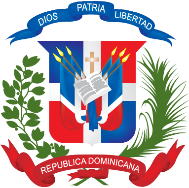 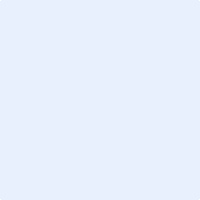 nombre del oferente Firma ___________________________________20/02/2023 fecha                                                                                 Item No.Descripción del Bien, Servicio u ObraUnidad demedidaCantidadPrecio UnitarioITBISPrecio Unitario Final1VALOR  TOTAL DE LA OFERTA: RD$Valor total de la oferta en letras:VALOR  TOTAL DE LA OFERTA: RD$Valor total de la oferta en letras:VALOR  TOTAL DE LA OFERTA: RD$Valor total de la oferta en letras:VALOR  TOTAL DE LA OFERTA: RD$Valor total de la oferta en letras:VALOR  TOTAL DE LA OFERTA: RD$Valor total de la oferta en letras:VALOR  TOTAL DE LA OFERTA: RD$Valor total de la oferta en letras:VALOR  TOTAL DE LA OFERTA: RD$Valor total de la oferta en letras: